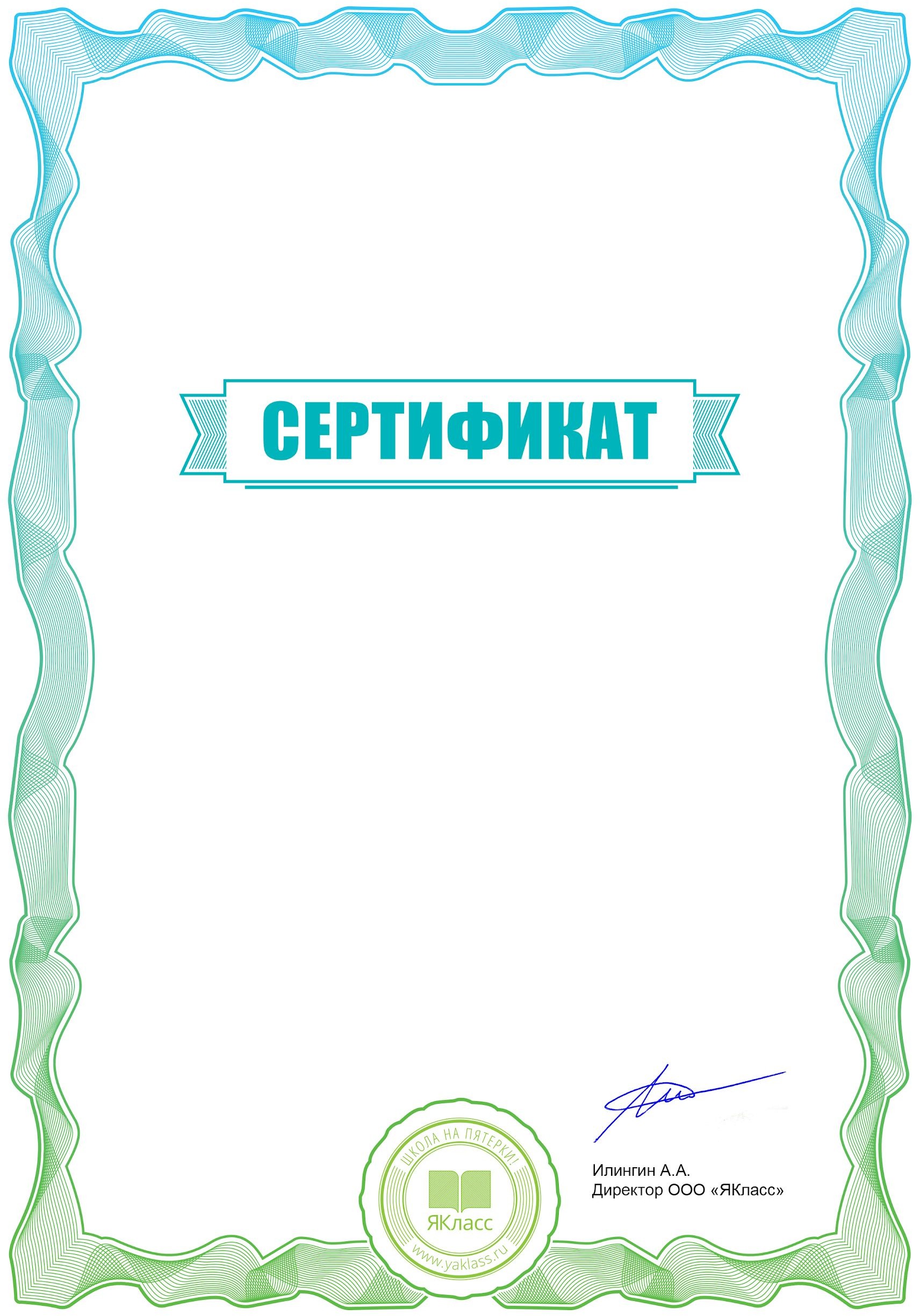 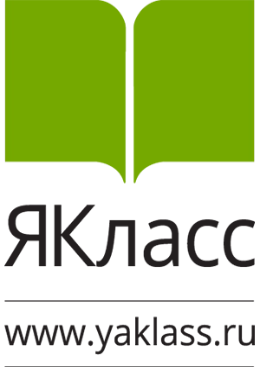 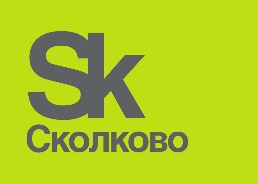 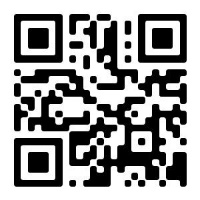 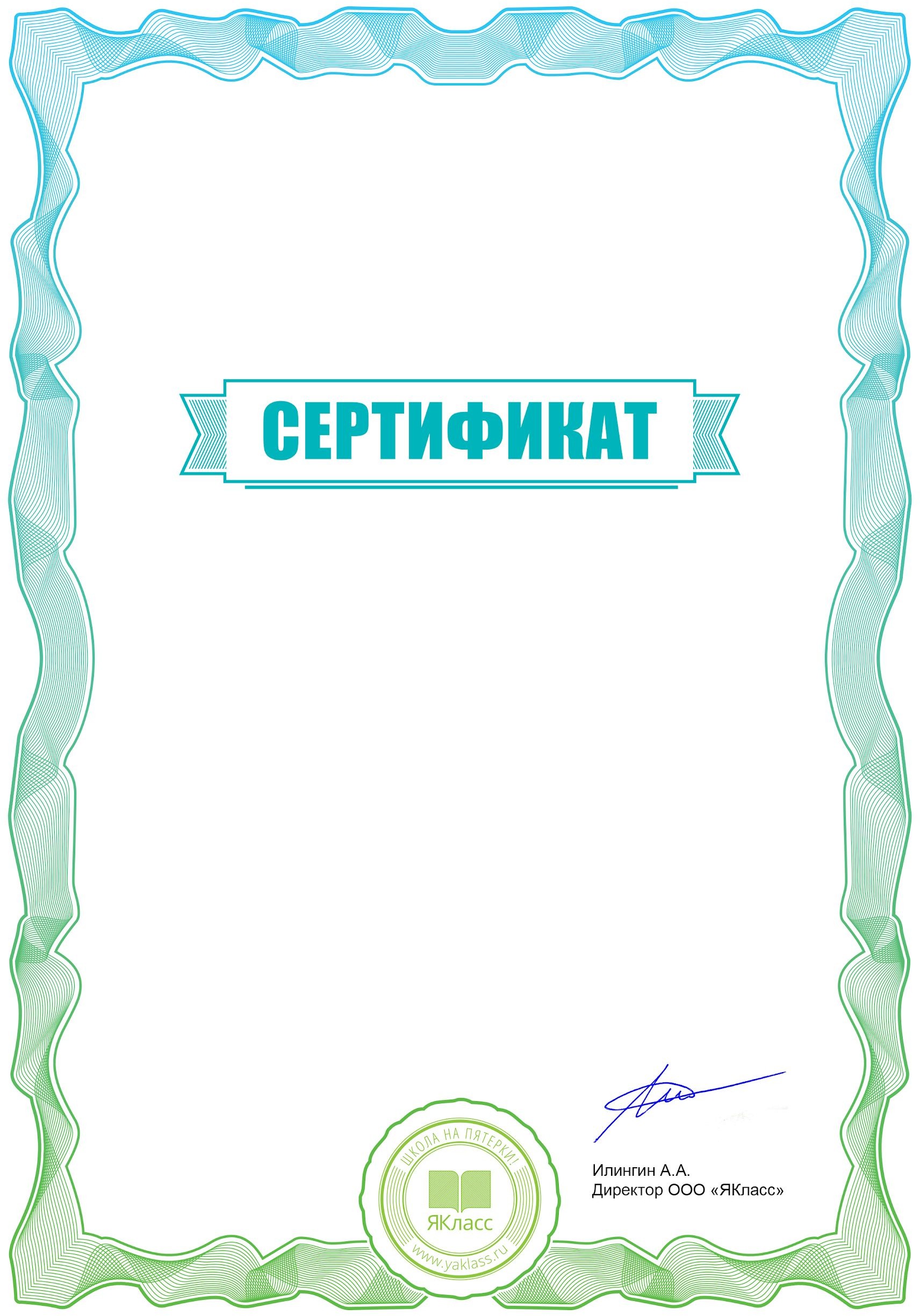 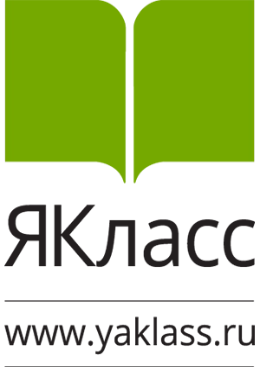 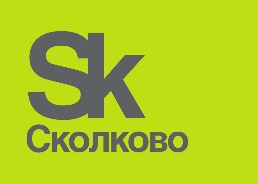 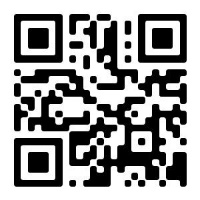 Настоящий сертификат подтверждает, чтоДина Расиховна КадыроваМАОУ СОШ № 7учитель английского языкавыступила активным участником мастер-классаЦифровая образовательная среда ЯКласс                29 . 10. 2020 г            С 2910-11